MUSTER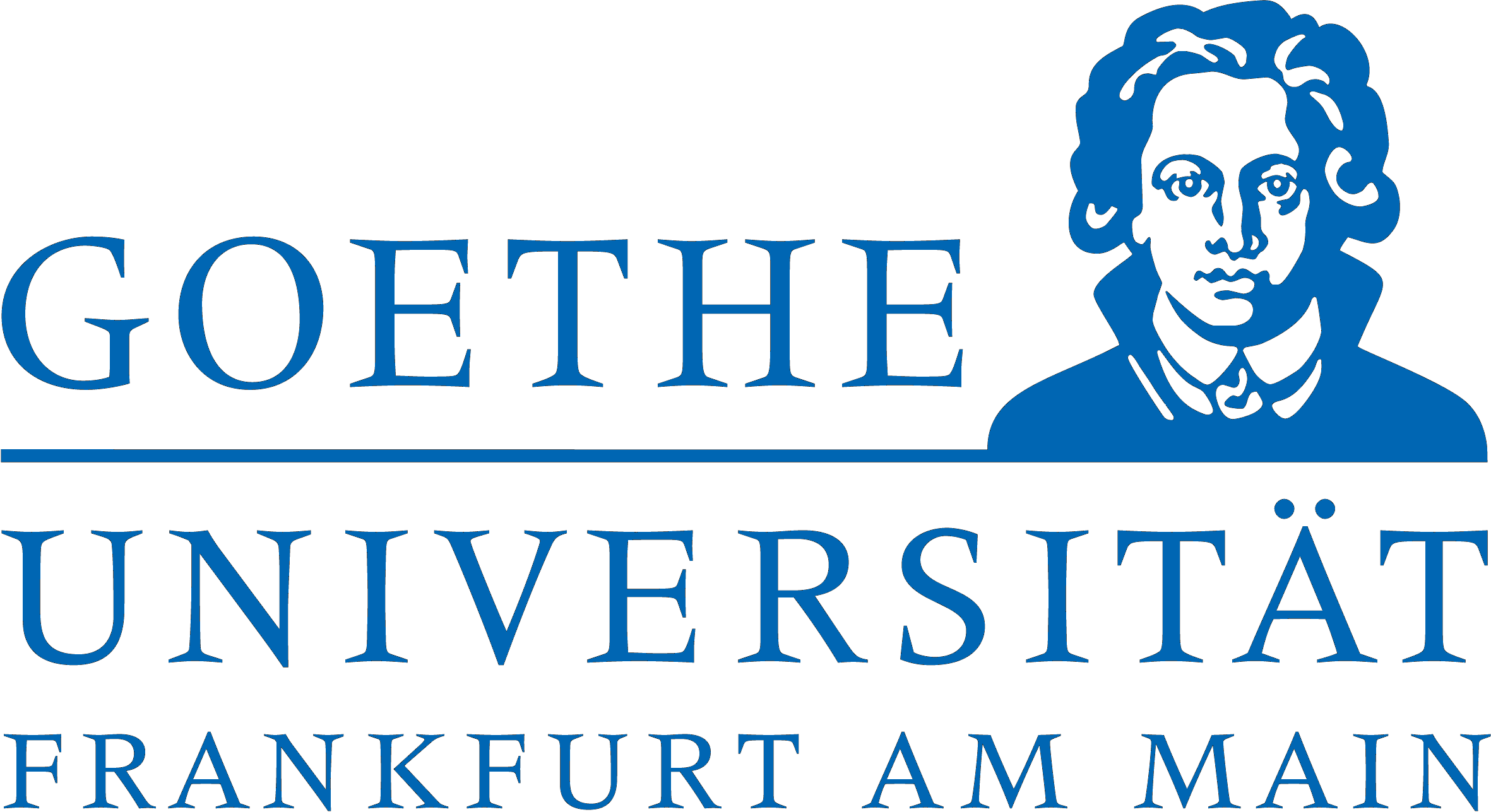 Hautschutzplan für Feuchtarbeitz.B. Tragen von flüssigkeitsdichten Schutzhandschuhen oder häufiger Hautkontakt mit WasserGültigkeitsbereich/Institut:	Datum:	Unterschrift:	 Hinweis: Häufiges Händewaschen schädigt den Säureschutzmantel der Haut. HautschutzHautreinigungHautpflege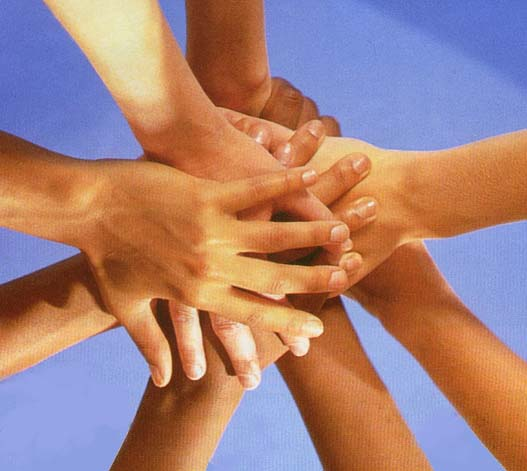 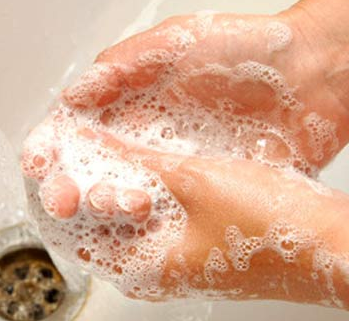 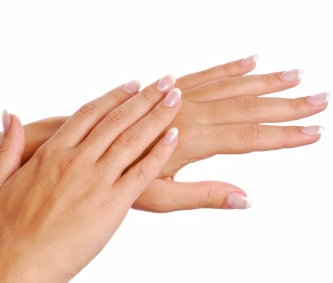 Beim Arbeiten mit wässrigen LösungenVor dem Anziehen von flüssigkeitsdichten Schutzhandschuhe Bei VerschmutzungNach Beendigung der TätigkeitenNach ArbeitsendeVor der Arbeit und nach PausenHände eincremen mit Hautschutzcreme, die vor wässrigen Arbeitsstoffen schütztz.B. Stokoderm Aqua Pure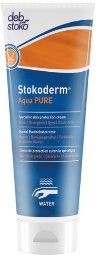 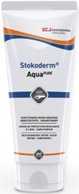 Hände waschen mit FlüssigseifeHände eincremen mit Hautpflegecremez.B. Stokolan Classic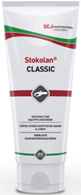 